«Μαθαίνω να κυκλοφορώ, τη ζωή μου αγαπώ!»5οΕργαστήριο Δραστηριοτήτων Εκπαίδευσης Οδικής Ασφάλειας( Εξ Αποστάσεως Εκπαίδευση).ΔΕΞΙΟΤΗΤΕΣ ΚΡΙΤΙΚΗΣ ΣΚΕΨΗΣ ΣΥΝΥΦΑΣΜΕΝΕΣ ΜΕ ΤΗ ΛΕΙΤΟΥΡΓΙΑ ΤΟΥ ΝΟΥΑκριβείς κρίσεις για συγκεκριμένες καταστάσεις της καθημερινότητας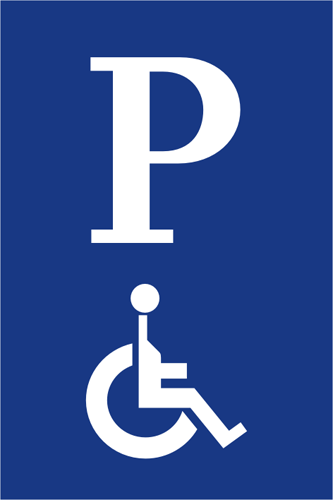 Χώρος στάθμευσης αποκλειστικά για οχήματα Ατόμων με Αναπηρίες (ΑμεΑ), ύστερα από ειδική άδεια.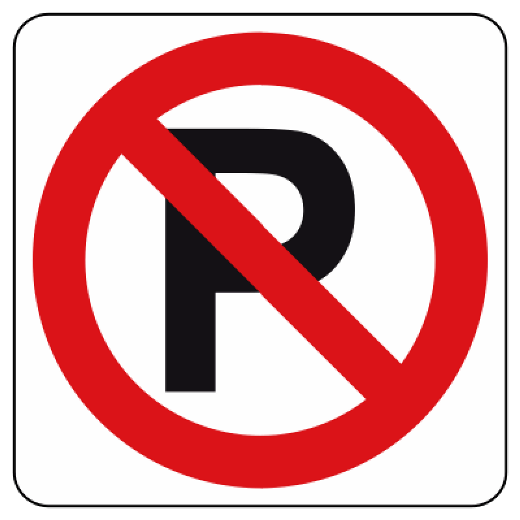 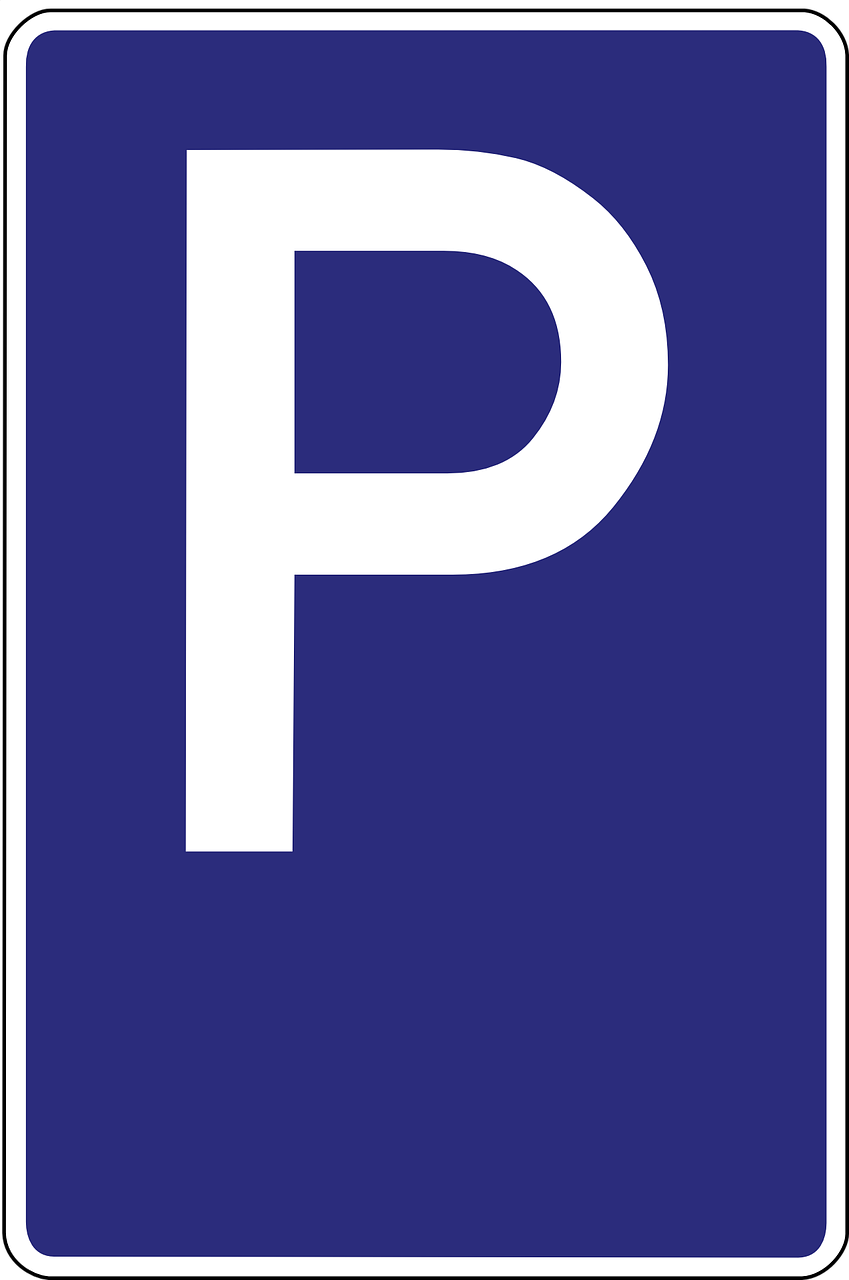 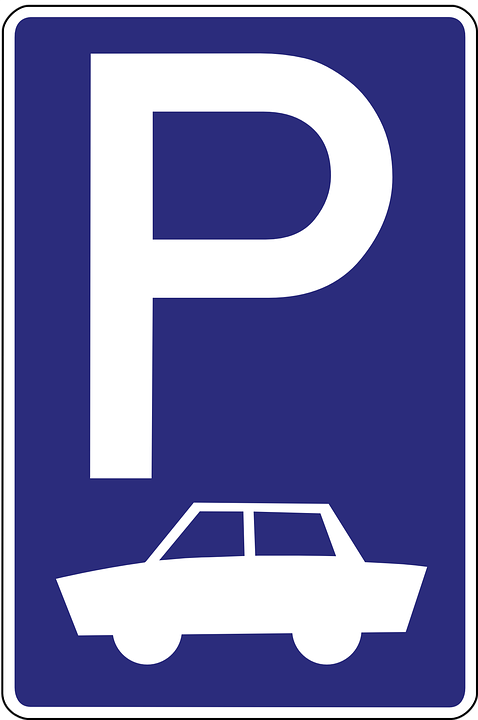 ΠΕΡΠΑΤΑΩ ΣΤΗΝ ΠΟΛΗhttps://video.link/w/CTf0bhttps://video.link/w/U1P2bΤραγούδι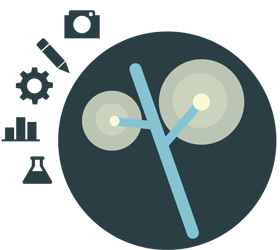 http://photodentro.edu.gr/v/item/video/8522/625